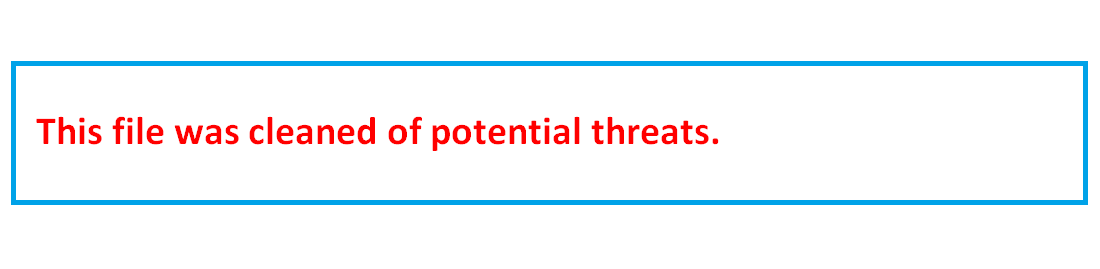 الجدول الدراسى لطلاب الدراسات العليا للعام الجامعي 2023/2024 الترم الثانىدبلومة الكيمياء الحيوية الاكلينيكيةالجدول الدراسى لطلاب الدراسات العليا للعام الجامعي 2023/2024 الترم الثانىدبلوم الرقابة الصحية علي الاغذيةالجدول الدراسى لطلاب تمهيدي الماجستير للعام الجامعي 2023-2024 الترم الثانى ماجستير تخصص الطب الشرعي والسموم الجدول الدراسى لطلاب تمهيدي الماجستير للعام الجامعي 2023-2024 الترم الثانى ماجستير تخصص طب الاحياء المائية ورعايتهاالجدول الدراسى للطلاب تمهيدي ماجستير تخصص الكيمياء الحيوية وكيمياء التغذية الترم الثانى للعام الجامعي 2023-2024الجدول الدراسى للطلاب تمهيدي ماجستير تخصص امراض الطيور والارانب ترم ثان للعام الجامعي 2023-2024الجدول الدراسى للطلاب تمهيدي ماجستير تخصص الادوية والمستحضرات البيطرية ترم ثاني للعام الجامعي 2023-2024الجدول الدراسى للطلاب تمهيدي ماجستير تخصص الفسيولوجيا ترم ثان للعام الجامعي 2023-2024الجدول الدراسى للطلاب تمهيدي ماجستير تخصص الفيروسات ترم ثان للعام الجامعي 2023-2024الجدول الدراسي للطلاب تمهيدي ماجستير تخصص الجراحة والتخدير والاشعة  ترم ثان للعام الجامعي 2023-2024الجدول الدراسى لطلاب الماجستير تخصص البكتريا والفطريات والمناعة للعام الجامعي 2023/2024 ترم ثاناليوماسم المادةاستاذ المادةالساعهاسماء الطلاباسماء الطلابالاثنينكيمياء حيوية عام (ب)  أ.د/ مبروك عطية عبد الدايم استاذ الكيمياء الحيوية9-11 اماني امين احمد القاضياسراء خالد ابراهيم احمد زيان اسماء عاشور حامد الخفيف أميرة وائل احمد عبد الحميد مطاوع رضوي محمد جعفر حافظ عبد البر رضوي سامي علي ابراهيم شلباية رحمة عادل زكريا سليم روان علاء ابراهيم عبده ريهام صلاح محمد اسماعيل سارة السيد جعفر غنيم علياء سمير عبد الرؤف السيد محمد منار لطفي العليمي احمد رمضان مروة صبحي عبد السلام السيد محمود يحي فهمي عبد ربة ندا شعبان عطية محمد عوض الله محمد رضا علي سلامة اسماء محمد عبد الستار دغيش شيماء نظمي نصر الدين شحاتةاسراء عبد المحسن كامل محمد احمد عمرسلمي سعيد عبد المنعم رشوان اماني جابر ابو النصر عيسيمني اشرف علي سالم              سارة سعيد عبد الرحيم محمد العفيفياسراء سامي رشاد فودة   الاثنينكيمياء حيوية عام (ب)د/امنية ابراهيم الشبراوي مدرس الكيمياء  اماني امين احمد القاضياسراء خالد ابراهيم احمد زيان اسماء عاشور حامد الخفيف أميرة وائل احمد عبد الحميد مطاوع رضوي محمد جعفر حافظ عبد البر رضوي سامي علي ابراهيم شلباية رحمة عادل زكريا سليم روان علاء ابراهيم عبده ريهام صلاح محمد اسماعيل سارة السيد جعفر غنيم علياء سمير عبد الرؤف السيد محمد منار لطفي العليمي احمد رمضان مروة صبحي عبد السلام السيد محمود يحي فهمي عبد ربة ندا شعبان عطية محمد عوض الله محمد رضا علي سلامة اسماء محمد عبد الستار دغيش شيماء نظمي نصر الدين شحاتةاسراء عبد المحسن كامل محمد احمد عمرسلمي سعيد عبد المنعم رشوان اماني جابر ابو النصر عيسيمني اشرف علي سالم              سارة سعيد عبد الرحيم محمد العفيفياسراء سامي رشاد فودة   الاثنينكيمياء حيوية اكلينيكية (ب)أ.د/ مبروك عطية عبد الدايم استاذ الكيمياء الحيوية11-1 اماني امين احمد القاضياسراء خالد ابراهيم احمد زيان اسماء عاشور حامد الخفيف أميرة وائل احمد عبد الحميد مطاوع رضوي محمد جعفر حافظ عبد البر رضوي سامي علي ابراهيم شلباية رحمة عادل زكريا سليم روان علاء ابراهيم عبده ريهام صلاح محمد اسماعيل سارة السيد جعفر غنيم علياء سمير عبد الرؤف السيد محمد منار لطفي العليمي احمد رمضان مروة صبحي عبد السلام السيد محمود يحي فهمي عبد ربة ندا شعبان عطية محمد عوض الله محمد رضا علي سلامة اسماء محمد عبد الستار دغيش شيماء نظمي نصر الدين شحاتةاسراء عبد المحسن كامل محمد احمد عمرسلمي سعيد عبد المنعم رشوان اماني جابر ابو النصر عيسيمني اشرف علي سالم              سارة سعيد عبد الرحيم محمد العفيفياسراء سامي رشاد فودة   الاثنينكيمياء حيوية اكلينيكية (ب)د/امنية ابراهيم الشبراوي مدرس الكيمياء 11-1 اماني امين احمد القاضياسراء خالد ابراهيم احمد زيان اسماء عاشور حامد الخفيف أميرة وائل احمد عبد الحميد مطاوع رضوي محمد جعفر حافظ عبد البر رضوي سامي علي ابراهيم شلباية رحمة عادل زكريا سليم روان علاء ابراهيم عبده ريهام صلاح محمد اسماعيل سارة السيد جعفر غنيم علياء سمير عبد الرؤف السيد محمد منار لطفي العليمي احمد رمضان مروة صبحي عبد السلام السيد محمود يحي فهمي عبد ربة ندا شعبان عطية محمد عوض الله محمد رضا علي سلامة اسماء محمد عبد الستار دغيش شيماء نظمي نصر الدين شحاتةاسراء عبد المحسن كامل محمد احمد عمرسلمي سعيد عبد المنعم رشوان اماني جابر ابو النصر عيسيمني اشرف علي سالم              سارة سعيد عبد الرحيم محمد العفيفياسراء سامي رشاد فودة   الاثنينطفيليات عام أ.د/ ايمان كمال باظة استاد الطفيليات 1-3 اماني امين احمد القاضياسراء خالد ابراهيم احمد زيان اسماء عاشور حامد الخفيف أميرة وائل احمد عبد الحميد مطاوع رضوي محمد جعفر حافظ عبد البر رضوي سامي علي ابراهيم شلباية رحمة عادل زكريا سليم روان علاء ابراهيم عبده ريهام صلاح محمد اسماعيل سارة السيد جعفر غنيم علياء سمير عبد الرؤف السيد محمد منار لطفي العليمي احمد رمضان مروة صبحي عبد السلام السيد محمود يحي فهمي عبد ربة ندا شعبان عطية محمد عوض الله محمد رضا علي سلامة اسماء محمد عبد الستار دغيش شيماء نظمي نصر الدين شحاتةاسراء عبد المحسن كامل محمد احمد عمرسلمي سعيد عبد المنعم رشوان اماني جابر ابو النصر عيسيمني اشرف علي سالم              سارة سعيد عبد الرحيم محمد العفيفياسراء سامي رشاد فودة   الخميسبكتيريا وفطريات ومناعة د/أشرف عواد استاذ البكتيريا والفطريات والمناعة9-11 اماني امين احمد القاضياسراء خالد ابراهيم احمد زيان اسماء عاشور حامد الخفيف أميرة وائل احمد عبد الحميد مطاوع رضوي محمد جعفر حافظ عبد البر رضوي سامي علي ابراهيم شلباية رحمة عادل زكريا سليم روان علاء ابراهيم عبده ريهام صلاح محمد اسماعيل سارة السيد جعفر غنيم علياء سمير عبد الرؤف السيد محمد منار لطفي العليمي احمد رمضان مروة صبحي عبد السلام السيد محمود يحي فهمي عبد ربة ندا شعبان عطية محمد عوض الله محمد رضا علي سلامة اسماء محمد عبد الستار دغيش شيماء نظمي نصر الدين شحاتةاسراء عبد المحسن كامل محمد احمد عمرسلمي سعيد عبد المنعم رشوان اماني جابر ابو النصر عيسيمني اشرف علي سالم              سارة سعيد عبد الرحيم محمد العفيفياسراء سامي رشاد فودة   الخميسبكتيريا وفطريات ومناعة د/ مروة عوض معوض مدرس مساعد بقسم الرقابة الصحية علي الاغذية9-11 اماني امين احمد القاضياسراء خالد ابراهيم احمد زيان اسماء عاشور حامد الخفيف أميرة وائل احمد عبد الحميد مطاوع رضوي محمد جعفر حافظ عبد البر رضوي سامي علي ابراهيم شلباية رحمة عادل زكريا سليم روان علاء ابراهيم عبده ريهام صلاح محمد اسماعيل سارة السيد جعفر غنيم علياء سمير عبد الرؤف السيد محمد منار لطفي العليمي احمد رمضان مروة صبحي عبد السلام السيد محمود يحي فهمي عبد ربة ندا شعبان عطية محمد عوض الله محمد رضا علي سلامة اسماء محمد عبد الستار دغيش شيماء نظمي نصر الدين شحاتةاسراء عبد المحسن كامل محمد احمد عمرسلمي سعيد عبد المنعم رشوان اماني جابر ابو النصر عيسيمني اشرف علي سالم              سارة سعيد عبد الرحيم محمد العفيفياسراء سامي رشاد فودة   الخميساختبارات وظائف الاعضاء أ.د/تامر علام استاذ الباثولوجيا الاكلينيكية11-1 اماني امين احمد القاضياسراء خالد ابراهيم احمد زيان اسماء عاشور حامد الخفيف أميرة وائل احمد عبد الحميد مطاوع رضوي محمد جعفر حافظ عبد البر رضوي سامي علي ابراهيم شلباية رحمة عادل زكريا سليم روان علاء ابراهيم عبده ريهام صلاح محمد اسماعيل سارة السيد جعفر غنيم علياء سمير عبد الرؤف السيد محمد منار لطفي العليمي احمد رمضان مروة صبحي عبد السلام السيد محمود يحي فهمي عبد ربة ندا شعبان عطية محمد عوض الله محمد رضا علي سلامة اسماء محمد عبد الستار دغيش شيماء نظمي نصر الدين شحاتةاسراء عبد المحسن كامل محمد احمد عمرسلمي سعيد عبد المنعم رشوان اماني جابر ابو النصر عيسيمني اشرف علي سالم              سارة سعيد عبد الرحيم محمد العفيفياسراء سامي رشاد فودة   اليوم اسم المادةاستاذ المادةالساعهاسماء الطلابالاثنينالرقابة الصحية علي منتجات اللحوم وتكنولوجيا التصنيعأ.د/محمد أحمد حسن استاذ بقسم الرقابة الصحية علي الاغذية 9-11محمد صبحي ابراهيم محمد البلقيني احمد محسن عبد الرازق خليل ايمان سمير عبد رب النبي درويشاية حسنين عبد الحليم عمران احمد محمد عبد الرازق علي زقزوقسالي جمال سليمان محمد العكل نسرين صلاح سيد احمد عامراميرة عبد الله فهمي العرقانالاثنينالرقابة الصحية علي منتجات الالبان وتكنولوجيا التصنيع  أ.د/ عبد الرحمن محمود الباجوري استاذ الرقابة الصحية علي الالبان11-1محمد صبحي ابراهيم محمد البلقيني احمد محسن عبد الرازق خليل ايمان سمير عبد رب النبي درويشاية حسنين عبد الحليم عمران احمد محمد عبد الرازق علي زقزوقسالي جمال سليمان محمد العكل نسرين صلاح سيد احمد عامراميرة عبد الله فهمي العرقانالاثنينالرقابة الصحية علي منتجات الالبان وتكنولوجيا التصنيع  د/ مروة عوض محمد مدرس مساعد بقسم الرقابة الصحية علي الاغذية11-1محمد صبحي ابراهيم محمد البلقيني احمد محسن عبد الرازق خليل ايمان سمير عبد رب النبي درويشاية حسنين عبد الحليم عمران احمد محمد عبد الرازق علي زقزوقسالي جمال سليمان محمد العكل نسرين صلاح سيد احمد عامراميرة عبد الله فهمي العرقانالاثنينباثولوجيا عامد/مصطفى عبد الجابر محمد استاد مساعد بقسم الباثولوجيا1-3محمد صبحي ابراهيم محمد البلقيني احمد محسن عبد الرازق خليل ايمان سمير عبد رب النبي درويشاية حسنين عبد الحليم عمران احمد محمد عبد الرازق علي زقزوقسالي جمال سليمان محمد العكل نسرين صلاح سيد احمد عامراميرة عبد الله فهمي العرقانالاثنينباثولوجيا عامد /رانيا طلعت محمد حسن  استاد مساعد بقسم الباثولوجيا1-3محمد صبحي ابراهيم محمد البلقيني احمد محسن عبد الرازق خليل ايمان سمير عبد رب النبي درويشاية حسنين عبد الحليم عمران احمد محمد عبد الرازق علي زقزوقسالي جمال سليمان محمد العكل نسرين صلاح سيد احمد عامراميرة عبد الله فهمي العرقانالخميسطفيليات الدواجن والارانب  أ.د/ إيمان كمال باظة استاذ الطفيليات ووكيل الكلية9-11محمد صبحي ابراهيم محمد البلقيني احمد محسن عبد الرازق خليل ايمان سمير عبد رب النبي درويشاية حسنين عبد الحليم عمران احمد محمد عبد الرازق علي زقزوقسالي جمال سليمان محمد العكل نسرين صلاح سيد احمد عامراميرة عبد الله فهمي العرقانالخميس بكتريا وفطريات ومناعةد/أشرف عواد استاذ البكتيريا والفطريات والمناعة11-1محمد صبحي ابراهيم محمد البلقيني احمد محسن عبد الرازق خليل ايمان سمير عبد رب النبي درويشاية حسنين عبد الحليم عمران احمد محمد عبد الرازق علي زقزوقسالي جمال سليمان محمد العكل نسرين صلاح سيد احمد عامراميرة عبد الله فهمي العرقاناليوماسم المادةاستاذ المادةالساعهاسماء الطلابالسبتالسموم وتأثيرها علي اجهزة الجسم د/ احمد مدحت استاذ مساعد الطب الشرعي كلية الطب البيطري9-11 مريهان ممدوح السيد محمد زقزوق (معيدة)ضحي مصطفي عبد السلام الفخراني السبتالسموم وتأثيرها علي اجهزة الجسم د/ محمد حمدي الحويطي استاذ مساعد الادوية كلية الطب البيطري9-11 مريهان ممدوح السيد محمد زقزوق (معيدة)ضحي مصطفي عبد السلام الفخراني السبتاسباب الوفاة من الوجهة الطبية الشرعية د/ احمد مدحت استاذ مساعد الطب الشرعي كلية الطب البيطري11-1 مريهان ممدوح السيد محمد زقزوق (معيدة)ضحي مصطفي عبد السلام الفخراني السبتاسباب الوفاة من الوجهة الطبية الشرعية د/ محمد حمدي الحويطي استاذ مساعد الادوية كلية الطب البيطري11-1 مريهان ممدوح السيد محمد زقزوق (معيدة)ضحي مصطفي عبد السلام الفخراني الثلاثاءالسموم الطبيعية والسموم الهوائية والغازية د/ احمد مدحت استاذ مساعد الطب الشرعي كلية الطب البيطري9-11 مريهان ممدوح السيد محمد زقزوق (معيدة)ضحي مصطفي عبد السلام الفخراني الثلاثاءفسيولوجيا الجهاز الدوري     د/ ابراهيم سعيد ابو عالية استاذ مساعد الفسيولوجيا كلية الطب 11-1 مريهان ممدوح السيد محمد زقزوق (معيدة)ضحي مصطفي عبد السلام الفخراني الثلاثاءفسيولوجيا الجهاز الدوري     د/ رانيا طلعت حمد استاذ مساعد الباثولوجي 11-1 مريهان ممدوح السيد محمد زقزوق (معيدة)ضحي مصطفي عبد السلام الفخراني اليوم اسم المادةاستاذ المادةالساعهاسماء الطلابالسبتالامراض البكتيرية والفطرية في اسماك المياة العذبة د/ ايمان عربي عبد الجواد محمود استاذ مساعد طب الاحياء المائية 9-11 مهاب عصام عبد الوهاب فريد  (معيد)السبتالامراض الطفيلية والفيروسية في اسماك المياة العذبة د/ ايمان عربي عبد الجواد محمود استاذ مساعد طب الاحياء المائية 11-1 مهاب عصام عبد الوهاب فريد  (معيد)السبتالامراض الطفيلية والفيروسية في اسماك المياة العذبة د/ رانيا طلعت حمد استاذ مساعد الباثولوجي كلية الطب البيطري11-1 مهاب عصام عبد الوهاب فريد  (معيد)الثلاثاءامراض النقص الغذائي والامراض البيئية في الاسماك د/ ايمان عربي عبد الجواد محمود استاذ مساعد طب الاحياء المائية 9-11 مهاب عصام عبد الوهاب فريد  (معيد)الثلاثاءامراض النقص الغذائي والامراض البيئية في الاسماك د/ رانيا طلعت حمد استاذ مساعد الباثولوجي كلية الطب البيطري9-11 مهاب عصام عبد الوهاب فريد  (معيد)الثلاثاءباثولوجيا الاسماك             د/ رانيا طلعت حمد استاذ مساعد الباثولوجي كلية الطب البيطري11-1 مهاب عصام عبد الوهاب فريد  (معيد)الثلاثاءباثولوجيا الاسماك             د/ رانيا طلعت حمد استاذ مساعد الباثولوجي كلية الطب البيطري11-1اليوماسم المادةاستاذ المادةالساعهاسماء الطلاب السبتالكيمياء الحيوية السريرية أ.د/ مبروك عطية عبد الدايم استاد الكيمياءالحيوية9-11الاء محمد محمد رفعت الغباشي (معيدة)حسناء ابراهيم محمد فايد الاء جمال محمود محمد حسن العوضيامنية محمد محمود محمد موسيالسبتالكيمياء الحيوية السريرية د/امنية ابراهيم الشبراوي مدرس الكيمياء الحيوية9-11الاء محمد محمد رفعت الغباشي (معيدة)حسناء ابراهيم محمد فايد الاء جمال محمود محمد حسن العوضيامنية محمد محمود محمد موسيالسبتالكيمياء الحيوية والبيولوجيا الجزئية أ.د/ مبروك عطية عبد الدايم استاد الكيمياءالحيوية11-1الاء محمد محمد رفعت الغباشي (معيدة)حسناء ابراهيم محمد فايد الاء جمال محمود محمد حسن العوضيامنية محمد محمود محمد موسيالسبتالكيمياء الحيوية والبيولوجيا الجزئية د/امنية ابراهيم الشبراوي مدرس الكيمياء الحيوية11-1الاء محمد محمد رفعت الغباشي (معيدة)حسناء ابراهيم محمد فايد الاء جمال محمود محمد حسن العوضيامنية محمد محمود محمد موسيالثلاثاءالكيمياء الحيوية للخلايا الجزعية أ.د/ مبروك عطية عبد الدايم استاد الكيمياءالحيوية9-11الاء محمد محمد رفعت الغباشي (معيدة)حسناء ابراهيم محمد فايد الاء جمال محمود محمد حسن العوضيامنية محمد محمود محمد موسيالثلاثاءالكيمياء الحيوية للخلايا الجزعية د/امنية ابراهيم الشبراوي مدرس الكيمياء الحيوية9-11الاء محمد محمد رفعت الغباشي (معيدة)حسناء ابراهيم محمد فايد الاء جمال محمود محمد حسن العوضيامنية محمد محمود محمد موسيالثلاثاءباثولوجيا الجهاز المناعي د/ مصطفي عبد الجابر محمد استاذ مساعد الباثولوجي11-1الاء محمد محمد رفعت الغباشي (معيدة)حسناء ابراهيم محمد فايد الاء جمال محمود محمد حسن العوضيامنية محمد محمود محمد موسياليوم اسم المادةاستاذ المادةالساعهاسماء الطلابالاربعاء امراض الطيور والارانب البكترية والفطرية أ.د/ احمد رجب البستاوي استاذ مساعد الدواجن 9-11محمد فتحي امين خليل (معيد)اسراء محمد عبد الحليم علي حسين الاربعاء التشخيص المعملى لامراض الطيور والارانب أ.د/ احمد رجب البستاوي استاذ مساعد الدواجن 11-1محمد فتحي امين خليل (معيد)اسراء محمد عبد الحليم علي حسين الاربعاء التشخيص المعملى لامراض الطيور والارانب د/ رانيا طلعت حسن المدرس بقسم الباثولوجيامحمد فتحي امين خليل (معيد)اسراء محمد عبد الحليم علي حسين الاربعاء  طرق الوقاية من امراض الطيور والارانب الوبائية  أ.د/ احمد رجب البستاوي استاذ مساعد الدواجن 1-3محمد فتحي امين خليل (معيد)اسراء محمد عبد الحليم علي حسين الاربعاء  طرق الوقاية من امراض الطيور والارانب الوبائية  د/ رانيا طلعت حمد استاذ مساعد الباثولوجيمحمد فتحي امين خليل (معيد)اسراء محمد عبد الحليم علي حسين الاحد باثولوجيا الدواجن د/ رانيا طلعت حمد استاذ مساعد الباثولوجي كلية الطب البيطري9-11محمد فتحي امين خليل (معيد)اسراء محمد عبد الحليم علي حسين اليوماسم المادةاستاذ المادةالساعةاسماء الطلابالاثنينالادوية البيطرية والاجهزة أ.م.د/ محمد حمدي الحويطي استاذ مساعد الادوية 9-11اية جلال كامل عبد الحميد سلطان (معيدة)الاثنينالادوية البيطرية والجهاز العصبي اللا ارادي أ.م.د/ اماني عبد الباقي احمد المليح استاذ مساعد الادوية11-1اية جلال كامل عبد الحميد سلطان (معيدة)الخميسالنباتات الطبية د/ محمد حمدي الحويطي استاذ مساعد بقسم الادوية9-11اية جلال كامل عبد الحميد سلطان (معيدة)الخميسباثولوجيا الجهاز المناعي د/ مصطفي عبد الجابر محمد استاذ مساعد الباثولوجي11-1اية جلال كامل عبد الحميد سلطان (معيدة)اليوماسم المادةاستاذ المادةالساعهاسماء الطلابالاثنينفسيولوجيا الغدد الصماء د/ ابراهيم سعيد ابو عالية استاذ مساعد الفسيولوجيا كلية الطب البيطري 9-11 ايمان محمد احمد محمد عبد الحليم(معيدة) الاثنينفسيولوجيا الغدد الصماء د/ رانيا طلعت حمد استاذ مساعد الباثولوجي 9-11 ايمان محمد احمد محمد عبد الحليم(معيدة) الاثنينفسيولوجيا الجهاز الدوري والتنفسي والبولي د/ ابراهيم سعيد ابو عالية استاذ مساعد الفسيولوجيا كلية الطب البيطري 11-1 ايمان محمد احمد محمد عبد الحليم(معيدة) الاثنينفسيولوجيا الجهاز الدوري والتنفسي والبولي د/ رانيا طلعت حمد استاذ مساعد الباثولوجي 11-1 ايمان محمد احمد محمد عبد الحليم(معيدة) الاثنينفسيولوجيا الطاقة والتمثيل الغذائي د/ ابراهيم سعيد ابو عالية استاذ مساعد الفسيولوجيا كلية الطب البيطري 1-3 ايمان محمد احمد محمد عبد الحليم(معيدة) الاثنينفسيولوجيا الطاقة والتمثيل الغذائي د/ رانيا طلعت حمد استاذ مساعد الباثولوجي 1-3 ايمان محمد احمد محمد عبد الحليم(معيدة) الاربعاء النباتات الطبية د/ محمد حمدي الحويطي استاذ مساعد بقسم الادوية9-11 ايمان محمد احمد محمد عبد الحليم(معيدة) اليوماسم المادةاستاذ المادةالساعهاسماء الطلابالسبت فيرولوجي خاصأ.د/ ايهاب مصطفي النحاس استاذ الفيروسات 9-11اسلام سمير متولي قطب القليوبي (معيد)  السبتفيروسات السرطاناتأ.د/ ايهاب مصطفي النحاس استاذ الفيروسات 11-1اسلام سمير متولي قطب القليوبي (معيد)  السبتفيروسات السرطاناتد/ رانيا طلعت حمد استاذ مساعد الباثولوجي 11-1اسلام سمير متولي قطب القليوبي (معيد)  السبتفيروسات الطيور والارانب أ.د/ ايهاب مصطفي النحاس استاذ الفيروسات 1-3اسلام سمير متولي قطب القليوبي (معيد)  السبتفيروسات الطيور والارانب د/ رانيا طلعت حمد استاذ مساعد الباثولوجي 1-3اسلام سمير متولي قطب القليوبي (معيد)  الثلاثاءباثولوجيا الدواجن د/ رانيا طلعت حمد استاذ مساعد الباثولوجي كلية الطب البيطري9-11اسلام سمير متولي قطب القليوبي (معيد)  اليوماسم المادةاستاذ المادةالساعهاسماء الطلابالسبت	تخديرالحيوانات الكبيرة والصغيرة أ.د/ شعبان محمد جاد الله استاذ الجراحة والتخدير والاشعة 9-11محمد جمال عبد الستار شاهين اسلام نزية عب الحميد حسن عامر مروة حامد عبد الفتاح نجم السبت	تخديرالحيوانات الكبيرة والصغيرة د /عباس فتحي مصري مدرس الجراحة والتخدير والاشعة9-11محمد جمال عبد الستار شاهين اسلام نزية عب الحميد حسن عامر مروة حامد عبد الفتاح نجم السبتالتشخيص بالتصوير أ.د/ شعبان محمد جاد الله استاذ الجراحة والتخدير والاشعة 11-1محمد جمال عبد الستار شاهين اسلام نزية عب الحميد حسن عامر مروة حامد عبد الفتاح نجم السبتالتشخيص بالتصوير د /عباس فتحي مصري مدرس الجراحة والتخدير والاشعة11-1محمد جمال عبد الستار شاهين اسلام نزية عب الحميد حسن عامر مروة حامد عبد الفتاح نجم السبتالجراحة التجريبية  أ.د / شعبان محمد جاد الله استاذ الجراحة والتخدير والاشعة 1-3محمد جمال عبد الستار شاهين اسلام نزية عب الحميد حسن عامر مروة حامد عبد الفتاح نجم السبتالجراحة التجريبية  د /عباس فتحي مصري مدرس الجراحة والتخدير والاشعة1-3محمد جمال عبد الستار شاهين اسلام نزية عب الحميد حسن عامر مروة حامد عبد الفتاح نجم الثلاثاءباثولوجيا التجريبية  أ.م.د/ مصطفي عبد الجابر محمد استاد مساعد الباثولوجيا9-11محمد جمال عبد الستار شاهين اسلام نزية عب الحميد حسن عامر مروة حامد عبد الفتاح نجم الثلاثاءباثولوجيا التجريبية  د/ رانيا طلعت محمد حسن استاد مساعد الباثولوجيا9-11محمد جمال عبد الستار شاهين اسلام نزية عب الحميد حسن عامر مروة حامد عبد الفتاح نجم اليوم اسم المادةاستاذ المادةالساعهاسماء الطلابالاثنين بكتريا تصنيفية (gram negative)د/ اشرف عواد عبد التواب استاذ البكتيريا والفطريات والمناعة 9-11 نهال سلامة السيد منصور دينا احمد عبد العزيز والياسماء عبد الله عبد العليم يونسالاء سعد عبد العزيز عبد العالالاثنين بكتريا تصنيفية (gram negative)د/ رانيا طلعت حسن المدرس بقسم الباثولوجيا 9-11 نهال سلامة السيد منصور دينا احمد عبد العزيز والياسماء عبد الله عبد العليم يونسالاء سعد عبد العزيز عبد العالالاثنينالمناعة  د/ اشرف عواد عبد التواب استاذ البكتيريا والفطريات والمناعة11-1 نهال سلامة السيد منصور دينا احمد عبد العزيز والياسماء عبد الله عبد العليم يونسالاء سعد عبد العزيز عبد العالالاثنينالمناعة  د / مروة عوض معوض  استاد مساعد بقسم الرقابة على الاغدية11-1 نهال سلامة السيد منصور دينا احمد عبد العزيز والياسماء عبد الله عبد العليم يونسالاء سعد عبد العزيز عبد العالالاثنينبكتريا وفطريات ومناعة د/ اشرف عواد عبد التواب استاذ البكتيريا والفطريات والمناعة1-3 نهال سلامة السيد منصور دينا احمد عبد العزيز والياسماء عبد الله عبد العليم يونسالاء سعد عبد العزيز عبد العالالاثنينبكتريا وفطريات ومناعة د / مروة عوض معوض  استاد مساعد بقسم الرقابة على الاغدية1-3 نهال سلامة السيد منصور دينا احمد عبد العزيز والياسماء عبد الله عبد العليم يونسالاء سعد عبد العزيز عبد العالالخميسامراض الطيور والارانب البكترية والفطرية أ.د/ احمد رجب البستاوي استاذ مساعد الدواجن 9-11 نهال سلامة السيد منصور دينا احمد عبد العزيز والياسماء عبد الله عبد العليم يونسالاء سعد عبد العزيز عبد العال